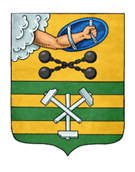 ПЕТРОЗАВОДСКИЙ ГОРОДСКОЙ СОВЕТ33 сессия 28 созываРЕШЕНИЕот 9 сентября 2020 г. № 28/33-628О приеме в муниципальную собственностьПетрозаводского городского округа имущества из собственности акционерного общества «Специализированный застройщик «Карелстроймеханизация»В соответствии со статьей 16 Федерального закона от 06.10.2003 № 131-ФЗ «Об общих принципах организации местного самоуправления в Российской Федерации», Решением Петрозаводского городского Совета от 11.03.2010 № 26/38-759 «Об утверждении Положения о порядке управления и распоряжения имуществом, находящимся в муниципальной собственности Петрозаводского городского округа», учитывая обращение акционерного общества «Специализированный Застройщик «Карелстроймеханизация» от 10.06.2020 № 10-06-2020, Петрозаводский городской СоветРЕШИЛ:1. Принять в муниципальную собственность Петрозаводского городского округа из собственности акционерного общества «Специализированный Застройщик «Карелстроймеханизация» имущество согласно приложению.2. Утвердить Перечень имущества, предлагаемого к передаче в муниципальную собственность Петрозаводского городского округа из собственности акционерного общества «Специализированный Застройщик «Карелстроймеханизация», согласно приложению.3. Поручить Администрации Петрозаводского городского округа осуществить прием имущества в муниципальную собственность Петрозаводского городского округа из собственности акционерного общества «Специализированный Застройщик «Карелстроймеханизация» в установленном законом порядке.И.о. ПредседателяПетрозаводского городского Совета                                             А.Ю. ХанцевичПриложениеУТВЕРЖДЕНРешением Петрозаводскогогородского Советаот 9 сентября 2020 г. № 28/33-628ПЕРЕЧЕНЬимущества, предлагаемого к передаче в муниципальную собственность Петрозаводского городского округа из собственности акционерного общества «Специализированный Застройщик «Карелстроймеханизация»Полноенаименование организацииАдрес местонахождения организации,ИНННаименование имуществаАдрес местонахождения имуществаИндивидуализи-рующие характеристики имущества, кадастровый номер Акционерное общество «Специализированный Застройщик «Карелстроймеханизация»Республика Карелия, г. Петрозаводск,ул. Фридриха Энгельса, д.25,1001000982«Районная автомагистраль № 6» микрорайона «Древлянка-7» жилого района «Древлянка-II» в г. Петрозаводске. Этап № 1.» Российская Федерация, Республика Карелия, Петрозаводский городской округ, жилой район Древлянка-7, г. Петрозаводск, ул.Оборонная Протяженность 176 м 10:01:0120124:5694